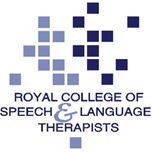 Communications Access Symbol – eLearningApplication form for SUPPORTING AUTHOR/PEER REVIEWERPlease only apply if you can commit to the initial timeframe outlined in the role advertSUPPORTING STATEMENT (max. 250 words) - for supporting author & peer reviewer applicationsPlease try and explain why you feel you are suited to the role that you are applying, in helping to develop the communications access symbol eLearning, and if possible include details of your:Experience and knowledge of communication accessibility/inclusive communicationKnowledge of CAUK and experience of the face to face training packageRecognition that this has been tried and tested in different settings through the early adopter stagePassion for supporting people with communication support needs out in the community Experience of working in project groups Please return your completed form to info@communication-access.co.ukMember detailsMember detailsMember detailsMember detailsMember detailsNameNameMembership numberMembership numberTelephone numberTelephone numberEmail addressEmail addressJob title and current employer Job title and current employer Please complete the information below to support the RCSLT to ensure a range of skills, knowledge and experience across the project.Please complete the information below to support the RCSLT to ensure a range of skills, knowledge and experience across the project.Please complete the information below to support the RCSLT to ensure a range of skills, knowledge and experience across the project.Please complete the information below to support the RCSLT to ensure a range of skills, knowledge and experience across the project.Please complete the information below to support the RCSLT to ensure a range of skills, knowledge and experience across the project.Please indicate where you are locatedPlease indicate where you are locatedPlease indicate where you are locatedPlease indicate where you are locatedPlease indicate where you are located England  England  England  Scotland  Scotland  Norther Ireland  Norther Ireland  Norther Ireland  Wales  Wales Which of the following descriptions apply to you? Please tick all that applyWhich of the following descriptions apply to you? Please tick all that applyWhich of the following descriptions apply to you? Please tick all that applyWhich of the following descriptions apply to you? Please tick all that applyWhich of the following descriptions apply to you? Please tick all that apply Speech and language therapist Speech and language therapist Speech and language therapist Newly qualified practitioner (NQP) Newly qualified practitioner (NQP) SLT Manager  SLT Manager  SLT Manager  Researcher Researcher Student member Student member Student member SLT assistant SLT assistant RCSLT Adviser RCSLT Adviser RCSLT AdviserWhich sector(s) are you currently employed in? Please tick all that applyWhich sector(s) are you currently employed in? Please tick all that applyWhich sector(s) are you currently employed in? Please tick all that applyWhich sector(s) are you currently employed in? Please tick all that applyWhich sector(s) are you currently employed in? Please tick all that apply NHS Trust  NHS Trust  NHS Trust  University / Higher Education University / Higher Education Independent practice (sole trader) Independent practice (sole trader) Independent practice (sole trader) Independent practice (more than one SLT) Independent practice (more than one SLT) School (directly employed by) School (directly employed by) School (directly employed by) Employed by local authority Employed by local authority Independent (contracted on sessional basis) Independent (contracted on sessional basis) Independent (contracted on sessional basis) Contracted by NHS Contracted by NHS Justice Justice Justice Private health service (e.g. BUPA) Private health service (e.g. BUPA) Not for profit / third sector Not for profit / third sector Not for profit / third sector Voluntary sector Voluntary sector Social care / services Social care / services Social care / services Social enterprise / public sector mutual Social enterprise / public sector mutual Other – please specify: Other – please specify: Other – please specify: Other – please specify: Other – please specify:Which client group(s) do you work with? Please tick all that applyWhich client group(s) do you work with? Please tick all that applyWhich client group(s) do you work with? Please tick all that applyWhich client group(s) do you work with? Please tick all that applyWhich client group(s) do you work with? Please tick all that apply Children - acute Children - preschool Children - preschool Children - preschool Children – primary school Children – secondary school Young people (18-25) Young people (18-25) Young people (18-25)☐ Adults  Adults – acute Adults with learning disabilities Adults with learning disabilities Adults with learning disabilities☐ Adults – mental health Other – please specify: Other – please specify: Other – please specify: Other – please specify: Other – please specify:Which setting do you work in? Which setting do you work in? Which setting do you work in? Which setting do you work in? Which setting do you work in?  Acute Setting Acute Setting Acute Setting Other hospital setting Other hospital setting Community health setting i.e. clinics Community health setting i.e. clinics Community health setting i.e. clinics Private practice settings Private practice settings Mainstream school Mainstream school Mainstream school University University Private school Private school Private school Further education Further education☐ Private practice setting☐ Private practice setting☐ Private practice setting Patient / client’s own house Patient / client’s own house☐ Secure setting☐ Secure setting☐ Secure setting Other – please specify: Other – please specify: Other – please specify: Other – please specify: Other – please specify: